Održana 1. edukacija za učenike i profesore u sklopu RCK projektaU sklopu projekta „Uspostava regionalnog centra kompetentnosti u sektoru turizma i ugostiteljstva Split” , a u organizaciji Srednje škole Braća Radić Kaštel Štafilić-Nehaj održana je prva od planiranih dvanaest edukacija za učenike i nastavnike. Edukacija na temu Tehnologija proizvodnje pršuta održala se u prostorijama Mesne industrije Braća Pivac u Vrgorcu 2.12.2021., a proveli su je zaposlenici i stručnjaci Mesne industrije Braća Pivac.Cilj edukacije: stjecanje znanja i vještina u području tehnologije mesarazlikovati operacije i procese koji se koriste u pripremi mesa za proizvodnju pršutapoznavati strojeve i uređaje u proizvodnji pršutapravilno skladištiti gotov proizvodEdukaciji su prisustvovali učenici i nastavnici iz Srednje škole Braća Radić Kaštel Štafilić-Nehaj.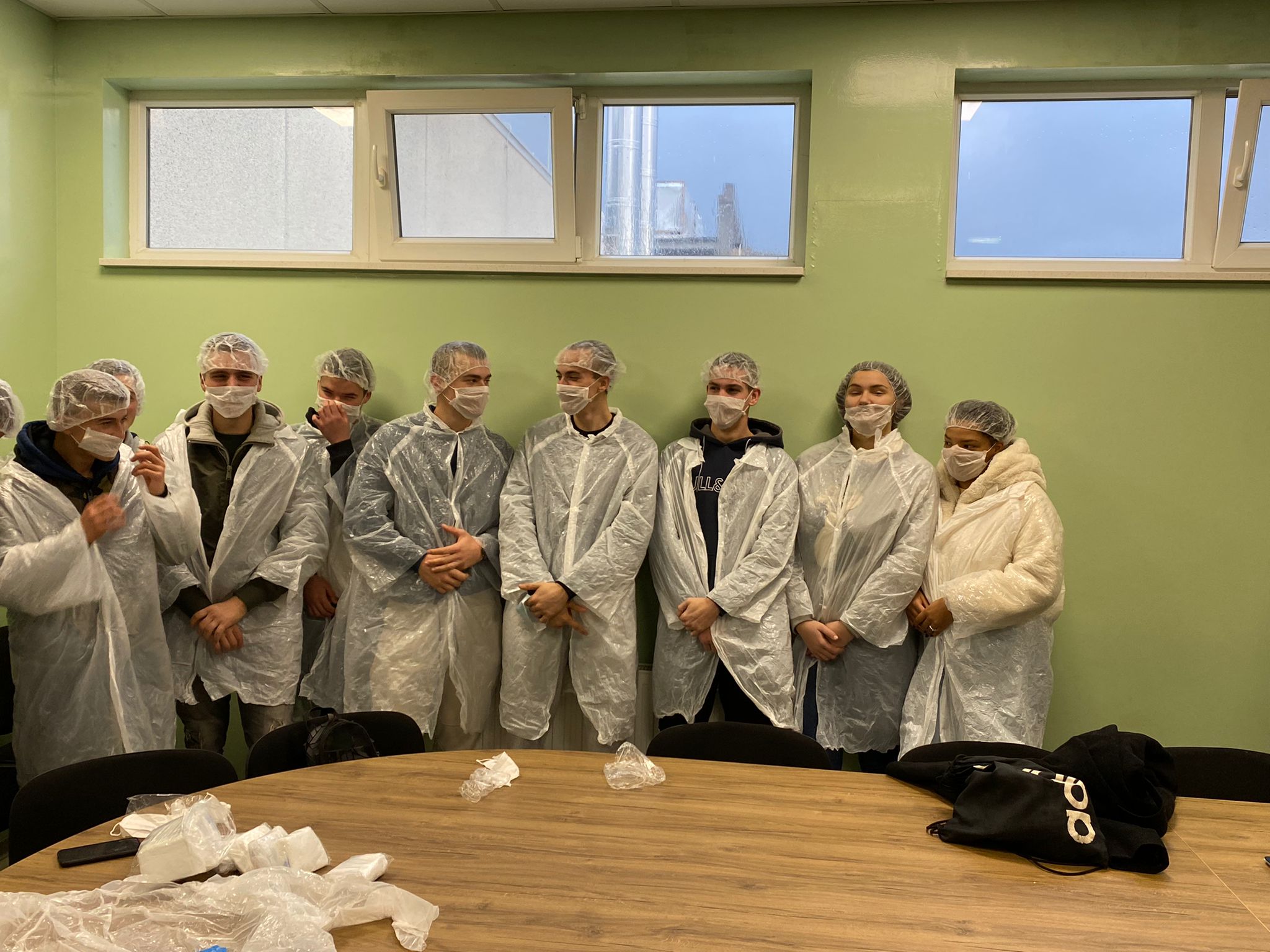 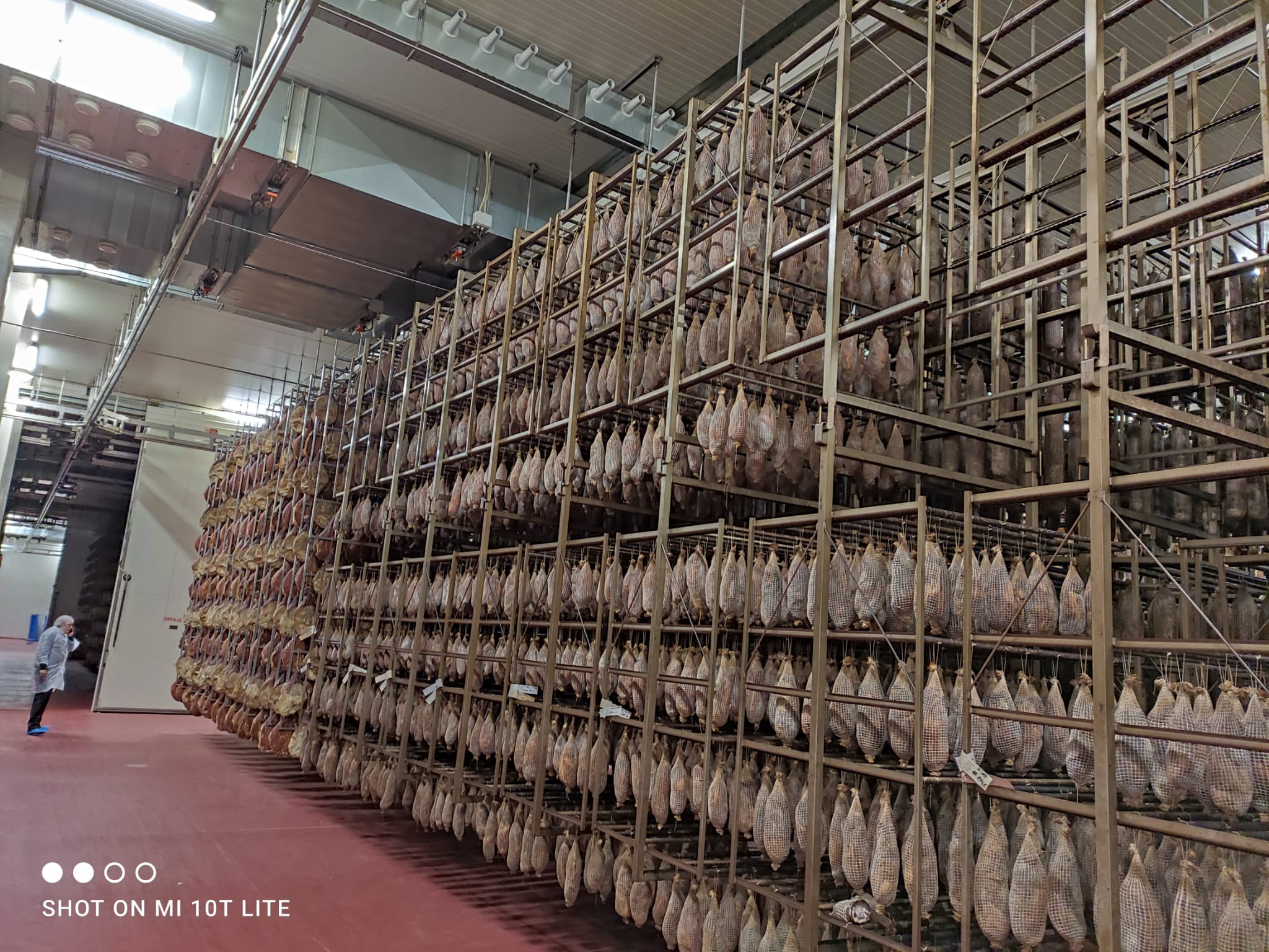 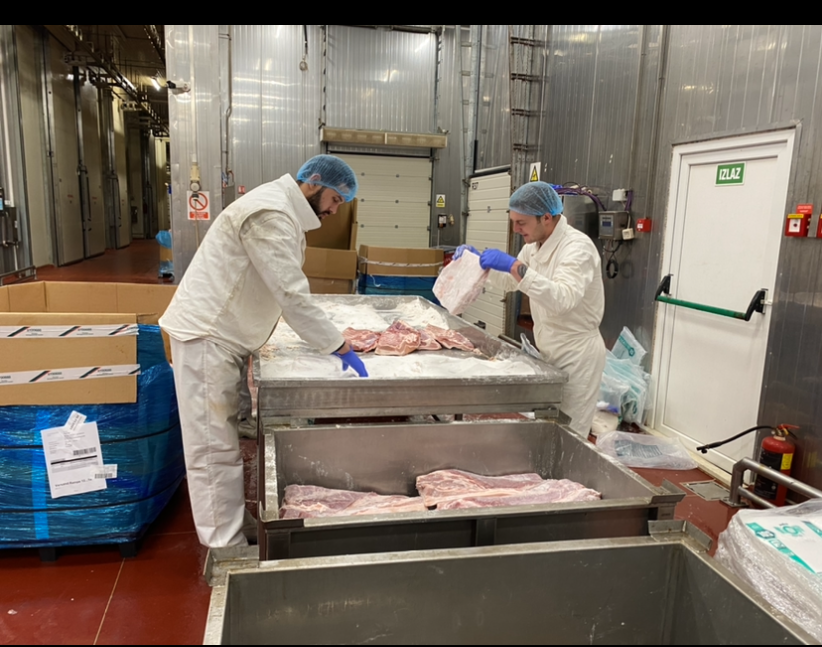 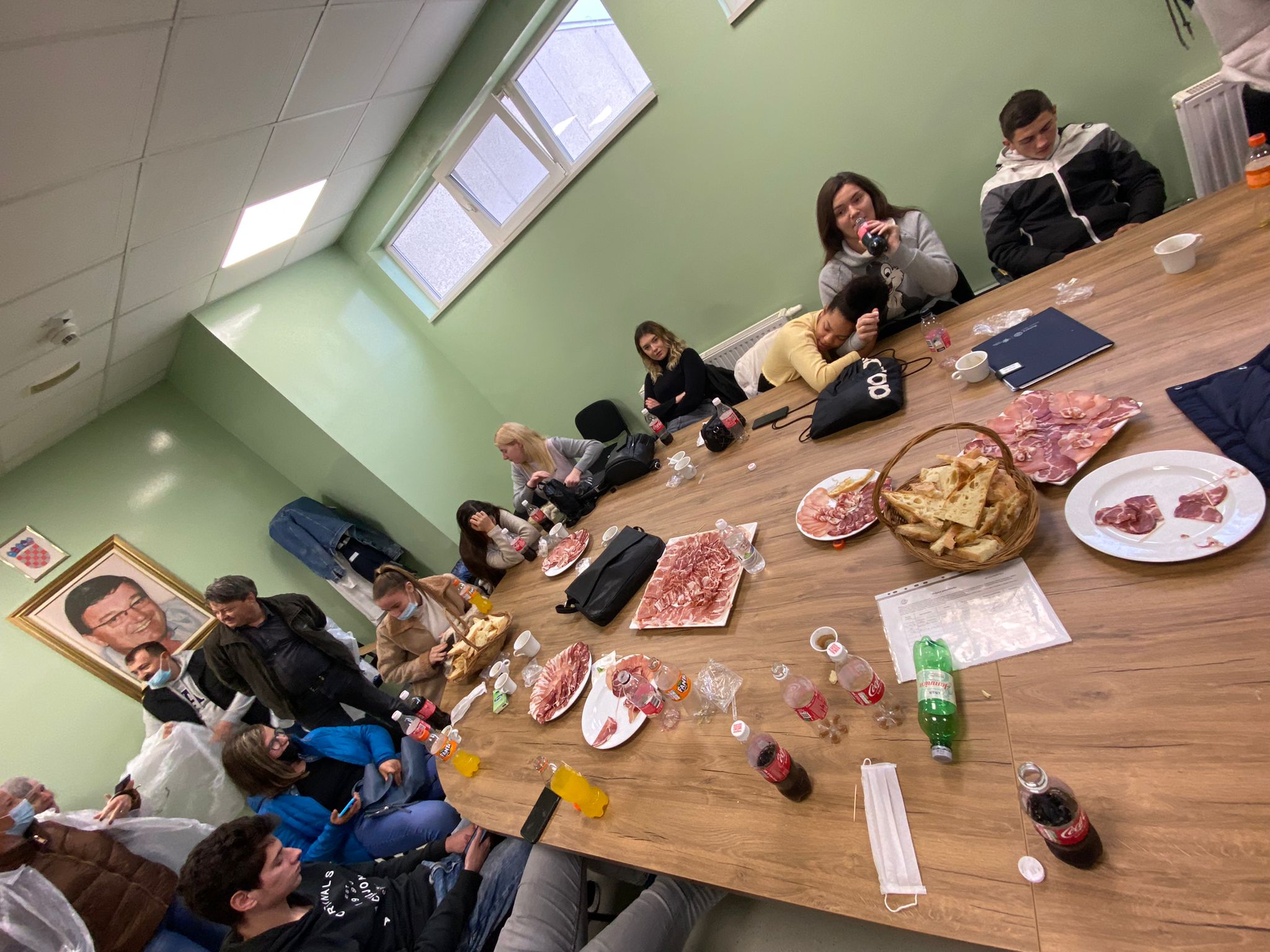 